ВСЕРОССИЙСКИЙ КОНКУРС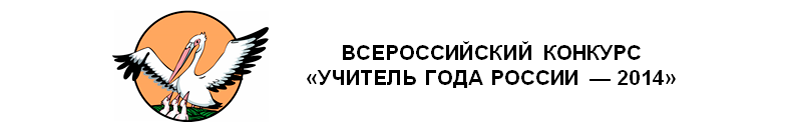 «УЧИТЕЛЬ ГОДА – 2018»КОНКУРСНОЕ ЗАДАНИЕ«МЕТОДИЧЕСКИЙ СЕМИНАР» (слайд 1)  Добрый день, уважаемые члены жюри, коллеги!(слайд 2)  Перед вами разные краски.(слайд 3) В одном цвете жизнь не интересна.     Но если мы раскрасим мир (слайд 4)  в разные цвета, то она станет радостней, подобно радуге.(слайд 5) Одна ступенька – это еще не лестница, один участник – это, конечно же, не конкурс, одну страницу нельзя  назвать книгой, а одно слово  - диалогом.(слайд 6) Рассказ учителя – это еще не общение, а если речь педагога дополняется деятельностью ученика, то появляется диалог. Прибавим вопрос – диалог приобретает проблемный характер, что дает возможность ученику удовлетворить свою главную потребность – потребность в общении. Из множества мнений рождается истина, которая непременно приведет к новым знаниям. Диалоговое общение развивает познавательную активность ребенка, вызывает у него интерес к обучению. А интерес – это ключ к знаниям.(слайд 7)  Вот поэтому тему моего семинара наиболее точно отражают слова Оноре де Бальзака: «Ключ к каждой науке – вопросительный знак».(слайд 8) Я считаю, что проблемно - диалогическое обучение – одна из наиболее эффективных технологий, отвечающих современным требованиям ФГОС, так как она позволяет комплексно решать задачи по повышению у учащихся мотивации к изучению предмета, осознанному пониманию связи математики с жизнью, развитию диалогового общения. А это и есть залог успешного достижения результата в освоении школьниками математики.(слайд 9)  Данная технология особенно хорошо применима в классах с разным уровнем математических способностей учащихся, она помогает мне выстраивать свою работу так, чтобы каждый ученик имел возможность  стать активным, творческим, мыслящим участником процесса обучения, научился самостоятельно добывать конкретную информацию, осмысливать, интерпретировать и комментировать ее, делать выводы, анализировать, контролировать и оценивать свою деятельность. (слайд 10) При этом я не принуждаю, а побуждаю учащихся к общению, самостоятельному приобретению знаний, систематизации и применению их на практике.(слайд 11) Приёмы, которые я использую в своей работе,  вы видите на экране: «с удивлением»,  « с затруднением»           Позвольте представить вашему вниманию фрагменты моих уроков с применение приёмов технологии проблемно-диалогического обучения  ( слайд 12 ) Создание проблемной ситуации «с затруднением»  Алгебра,  7 класс, тема  « График функции у = | х |» Сначала классу предлагаю задание на пройденный материал, с которым ученики успешно справляются. В последнюю очередь – задание на новый материал, которое при отсутствии знаний, как правило, вызывает у детей затруднение. Далее планирую побуждающий диалог с целью осознания учениками противоречия. Диалог, как правило, начинаю с вопроса: «В чем затруднение? Чем это задание не похоже на предыдущее? Какой возникает вопрос? Какая будет тема урока?» (слайд 13) Создание проблемной ситуации через противоречие между                 житейским представлением и научным фактом.                 Математика 5 класс, тема «Решение текстовых задач на проценты»После возникновения проблемной ситуации «с удивлением», разворачивается побуждающий диалог: «Вы как сначала думали? А как на самом деле? Сформулируйте тему»( слайд 14)  Использование приема «подводящий диалог». Геометрия, 8 класс,                     тема  «Подобные треугольники»     При составлении подводящего к теме диалога я подбираю логическую цепочку посильных ученикам вопросов и заданий, которые пошагово приводят класс к формулированию темы урока. В структуру подводящего диалога могут входить разные типы вопросов и заданий: репродуктивные (вспомнить, выполнить по образцу); мыслительные (на анализ, сравнение, обобщение). Следует заметить, что все вопросы и задания опираются на уже пройденный классом материал, а последний обобщающий вопрос позволяет ученикам сформулировать тему урока.      (слайд 15) Таким образом, я сначала в диалоге помогаю ученикам поставить учебную проблему, т.е сформулировать тему урока или вопрос для исследования, вызывая интерес к новому материалу, формируя познавательную мотивацию. Затем посредством диалога организую поиск решения или «открытие» нового знания. При этом достигается наиболее полное понимание учениками  материала, ибо нельзя не понимать то, до чего додумался сам.( слайд 16) Как доказательство об эффективности использования данной технологии на уроках математики – некоторые  результаты качества обучения учащихся.   По диаграмме видно, что,  несмотря на усложнение программного материала, число обучающихся, занимающихся на 4 и 5, возросло  почти на 11%.  В другом классе также наблюдается положительная динамика: число учащихся, имеющих годовые отметки «4 и 5», увеличилось на 4,2 %.(слайд 17)  Анализируя результаты анкетирования изучения познавательной мотивации у учащихся (методика Г. И. Казанцевой), можно увидеть, что, несмотря на то, что математика является одним из сложных предметов, дети отдают ей предпочтение.К числу наиболее значимых мотивов положительного отношения к предмету, отмеченных учащимися 10 класса, относятся: интерес к предмету - 33,7 %, значимость предмета 23,6 %, отношение к учителю -22,6 %, а также развивающий характер предмета – 20%. ( слайд 18) В 8 классе математика является любимым предметом у 75 % учащихся.(слайд 19) Опираясь на  результаты уровня познавательной активности учащихся по методике Г.И.Щукиной, А.К.Марковой, можно сделать вывод, что наблюдается повышение  числа учащихся со средним и высоким уровнем познавательной активности и снижение числа учащихся с низким уровнем.Повышение познавательной активности  наблюдается  и в 8 классе( слайд 20)   Таким образом, использование технологии проблемно-диалогического обучения позволяет мне развивать у учащихся познавательный интерес к предмету, формировать УУД, делать учебный материал для школьников понятным и интересным, показывать значимость предмета в жизни людей, а значит, решать главную задачу – повышать уровень математического образования.  ( слайд 21)  Я регулярно систематизирую и обобщаю опыт своей работы и делюсь им с коллегами (слайд 22).(слайд 23) Мои ученики  принимают активное участие в творческих и исследовательских проектах, в различных математических играх, олимпиадах  и конкурсах, становятся победителями и призёрами.(слайд 24)     Технологию проблемно-диалогического обучения (слайд 25) я применяю уже 4-й год и хочется отметить, что данная технология – это ключ к успеху и творчеству как для ученика, так и для учителя.        Эту технологию целесообразно применять наряду с другими технологиями и на разных учебных предметах.(слайд 26)Спасибо за внимание! (слайд 28) 